Rivoli, ……………………………………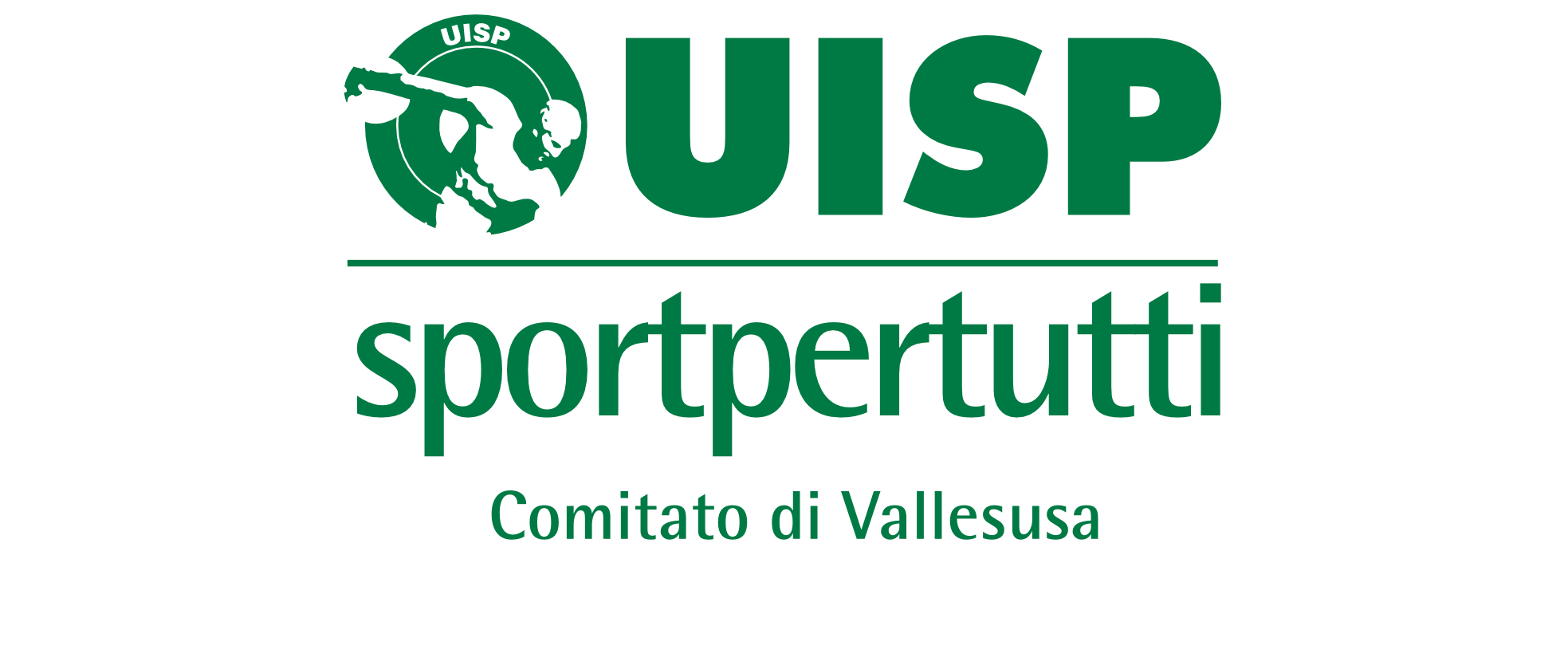 Leggere con molta attenzione e firmare con firme leggibiliSCARICO DI RESPONSABILITA’ E RINUNCIA AD AZIONI LEGALICon la presente scrittura noi componenti della Squadra : ………………………………………………………………………………………In merito alla nostra partecipazione al Torneo di Beach Volley in oggetto, e quindi all’ uso delle attrezzature forniteci dall’organizzazione stessa, dichiariamo di:1. Rinunciare espressamente ad ogni futura azione legale di risarcimento danni a cose e/o persone contro gli organizzatori di questo torneo.2. Dichiariamo inoltre di assumerci la piena responsabilità anche per ogni danno a cose o persone da noi provocato o subito in conseguenza di qualsiasi atto, doloso o colposo, volontario o involontario, anche per negligenza attiva o passiva, degli organizzatori e aiutanti a qualsiasi titolo. Firmando questa dichiarazione liberatoria scarichiamo tutti i menzionati da ogni responsabilità per danni, lesioni o morte che noi possiamo subire in conseguenza dell’ attività sportiva svolta per tale torneo.3. Dichiariamo che non vi sono altri accordi orali o scritti ad integrazione, sostituzione o deroga della presente dichiarazione.4. Dichiariamo di non pretendere mai ed in alcun modo la presenza degli Organizzatori al campo ed accettiamo, altresì, che la massima autorità presente durante le partite sia l’ Arbitro, il cui giudizio ci impegniamo a rispettare sempre ed in maniera civile, anche e soprattutto quando non lo condividiamo.LETTA QUESTA DICHIARAZIONE CON MOLTA ATTENZIONE, DICHIARIAMO DI AVERLA COMPRESA PERFETTAMENTE ED ACCETTIAMO ESPRESSAMENTE TUTTI I PUNTI IN ESSA CONTENUTI.     Cognome e Nome (Stampatello)      Data di Nascita            Luogo di Nascita                           FIRMA1-__________________________ ____________ ________________________ ___________________2-__________________________ ____________ ________________________ ___________________3-__________________________ ____________ ________________________ ___________________4-__________________________ ____________ ________________________ ___________________5-__________________________ ____________ ________________________ ___________________6-__________________________ ____________ ________________________ ___________________7-__________________________ ____________ ________________________ ___________________8-__________________________ ____________ ________________________ ___________________9-__________________________ ____________ ________________________ ___________________10-_________________________ ____________ ________________________ ___________________11-_________________________ ____________ ________________________ ___________________12-_________________________ ____________ ________________________ ___________________Il sottoscritto ________________________________ nato a ______________________________ il ________________ residente a ______________________________ in Via__________________________ in qualità di REFERENTE DELLA SQUADRA sopraindicata, DICHIARA che le firme sopraelencate sono vere e autentiche.Firma____________________